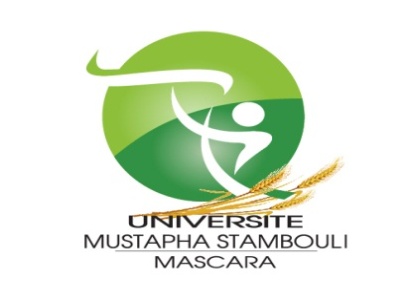 Année Universitaire :………………..……..السنة الجامعية:	Faculté :………………………………………………الكليــــة:Le Conseil Scientifique de la Faculté N°……. réuni en date du………....................……المجلس العلمي للكلية رقم........ المنعقد يوم A émis un avis favorable pour le changement du sujet de recherche de :                            وافق على تغيير موضوع بحث:Mr,Mme,Melle……………………………………………………………………………………………………………………….السيد(ة):Domaine......................................................................................................................................................... 	 الميدان: Filière ………………….………...…………………………………………………………....................................………………… الشعبةSpécialité …………………………………………………………………….………………………………………………………التخصص:Intitulé de l’ancien sujet de recherche ……………………………………………………………………..عنوان موضوع البحث السابق:……………………………………………………………………..……………………………………………………………………………………………………………………………………………………………………………………………………………………………………..Intitulé du nouveau sujet de recherche ……………………………………………………………………عنوان موضوع البحث الجديد:…………………………………………………………………………………………….…………………………………………………………………………………………………………………………………………………………………………….……………………………….Nom et Prénom du directeur de Thèse …………………….........…..……………………..……….اسم ولقب المشرف على الأطروحة: Grade ……………………………………………………………………………………………………………………………………. الرتبــــة:Etablissement de rattachement ………………………………………………………………………………………….. مؤسسة الانتماء:توقيــــــــع المشــــرف                                      رئيس المجلس العلمــي للكليــة                                عميـــــد الكليـــــة        Le Doyen                                    Le Président de CSF                           Le Directeur de la thèse	الجمهورية الجزائرية الديمقراطية الشعبيةRépublique Algérienne Démocratique et Populaire   نيابة مديرية التكوين العالي في الطور الثالث والتأهيل الجامعي والبحث العلمي والتكوين العالي فيما بعد التدرجVice Rectorat de la Formation Supérieure de Troisième Cycle, l’Habilitation Universitaire, la Recherche Scientifique et la Formation Supérieure de Post- Graduation                      